ФЕДЕРАЛЬНОЕ ГОСУДАРСТВЕННОЕ БЮДЖЕТНОЕ ОБРАЗОВАТЕЛЬНОЕ УЧРЕЖДЕНИЕ ВЫСШЕГО ОБРАЗОВАНИЯ "ВОРОНЕЖСКИЙ ГОСУДАРСТВЕННЫЙ ТЕХНИЧЕСКИЙ УНИВЕРСИТЕТ"Инженерно-экономический факультетЦентр молодежных инициатив                                                       ПРЕСС-РЕЛИЗ                      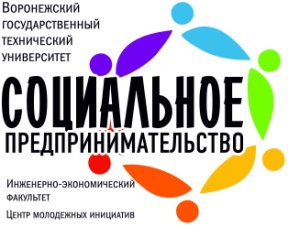 С 4 по 6 июня 2018 года в Воронежском государственном техническом университете пройдет Всероссийский форум «Проблемы и перспективы развития социального предпринимательства» по адресу: ул. 20-летия Октября, 84 (бизнес-инкубатор).В форуме примут участие социальные предприниматели, молодежь и студенты, вузовское сообщество, в том числе опорные вузы – СКФУ, НГТУ, ЮЗГУ, ОГУ, ЧГУ, ТГУ, представители муниципалитетов Воронежской области, департаментов, общественных организаций, добровольческих объединений, инициативных групп.Основной целью форума является объединение усилий всех заинтересованных лиц в развитии социального предпринимательства региона.Ключевыми темами станут обсуждение нормативно-правовых и организационных аспектов социального предпринимательства, тенденций развития социального проектирования и социального предпринимательства в муниципальных образованиях, направлений развития молодежного и женского предпринимательства, обмена опытом социального предпринимательства НКО регионов России, презентация социальных проектов волонтеров, студентов, различных организаций, а также выработка общих решений и рекомендаций органам региональной исполнительной власти.Социальное предпринимательство – одно из трех главных  стратегических направлений развития Воронежского опорного университета. Сотрудничество в этой сфере важно как для вуза, так и для предпринимателей региона, органов власти, населения.Оргкомитет 394026, г. Воронеж, Московский пр-т, 14.   Тел.: +7(473) 2465877; 89531195700E-mail: sp-ief@yandex.ruВК:  vk.com/event166959624                                                                vk.com/sp_vgtu